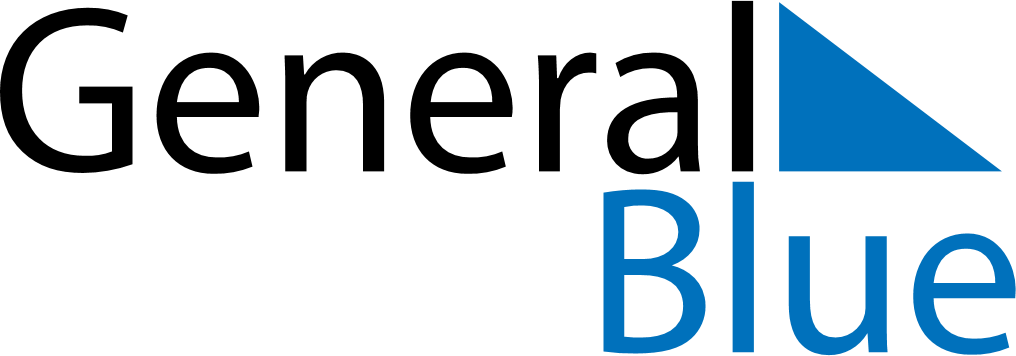 August 2018August 2018August 2018August 2018Dominican RepublicDominican RepublicDominican RepublicSundayMondayTuesdayWednesdayThursdayFridayFridaySaturday12334567891010111213141516171718Restoration Day192021222324242526272829303131